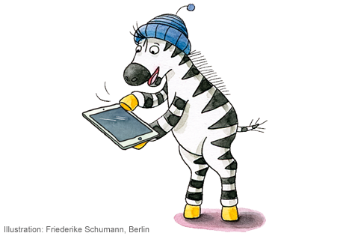 Regeln für die KommunikationIm Klassenzimmer und auch in der digitalen Welt wollen wir höflich und respektvoll miteinander umgehen. Daher achten wir auf folgende 5 Regeln:Wir gehen höflich und respektvoll miteinander um!Wir benutzen keine Schimpfwörter!Wir lassen uns untereinander aussprechen, jeder darf seine Meinung äußern!Wir versuchen uns in die Perspektive der anderen hineinzuversetzen und ihre Ansichten zu verstehen!Wir unterlassen Übertreibungen und überflüssige Kommentare/Nachrichten!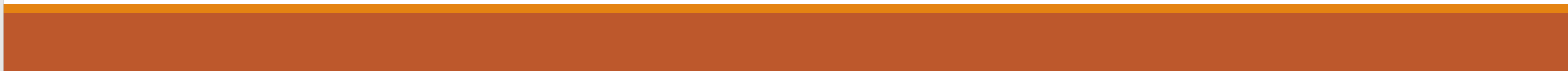 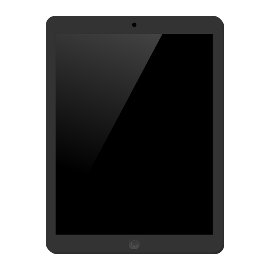 